Практическая работа1)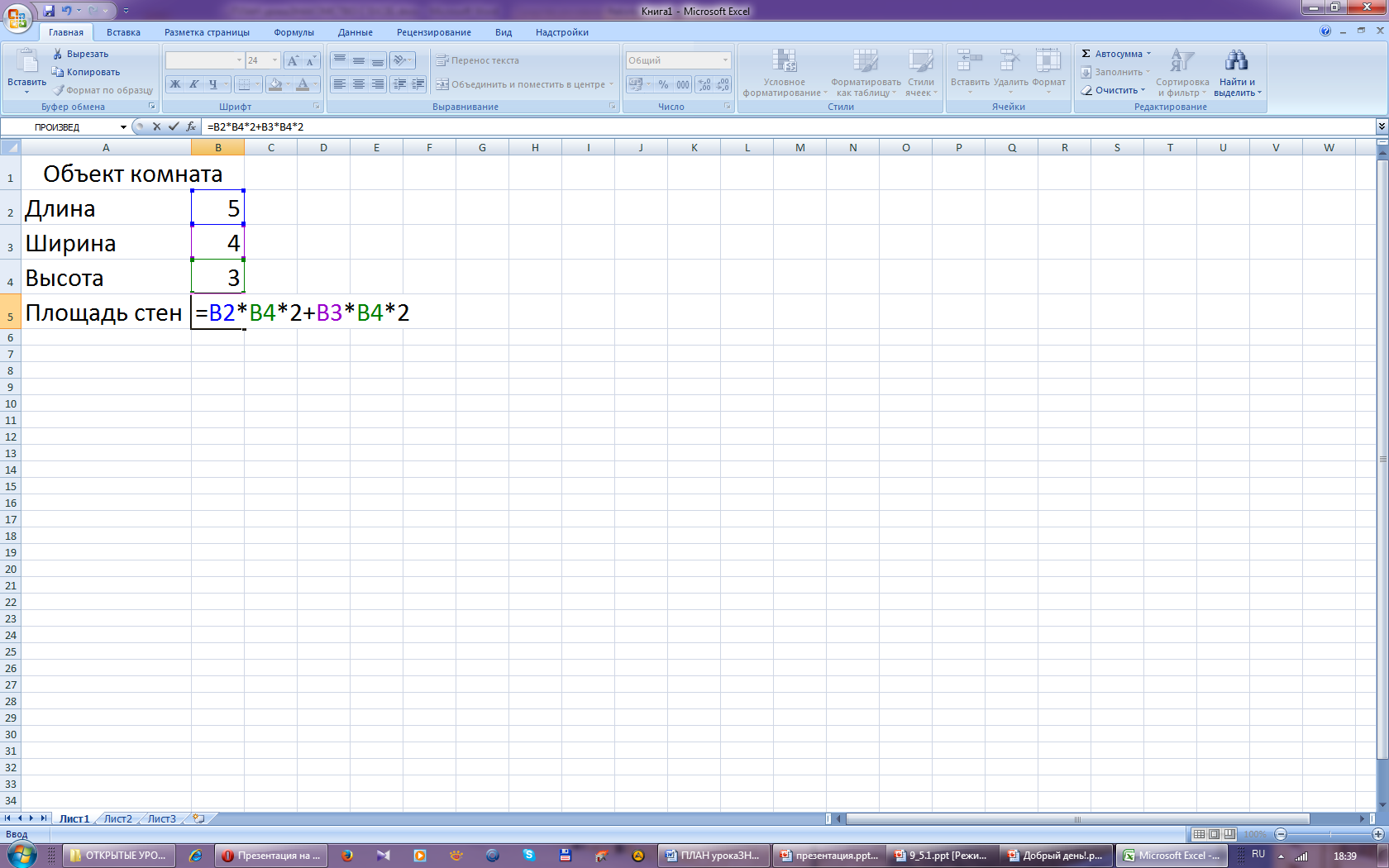 2) 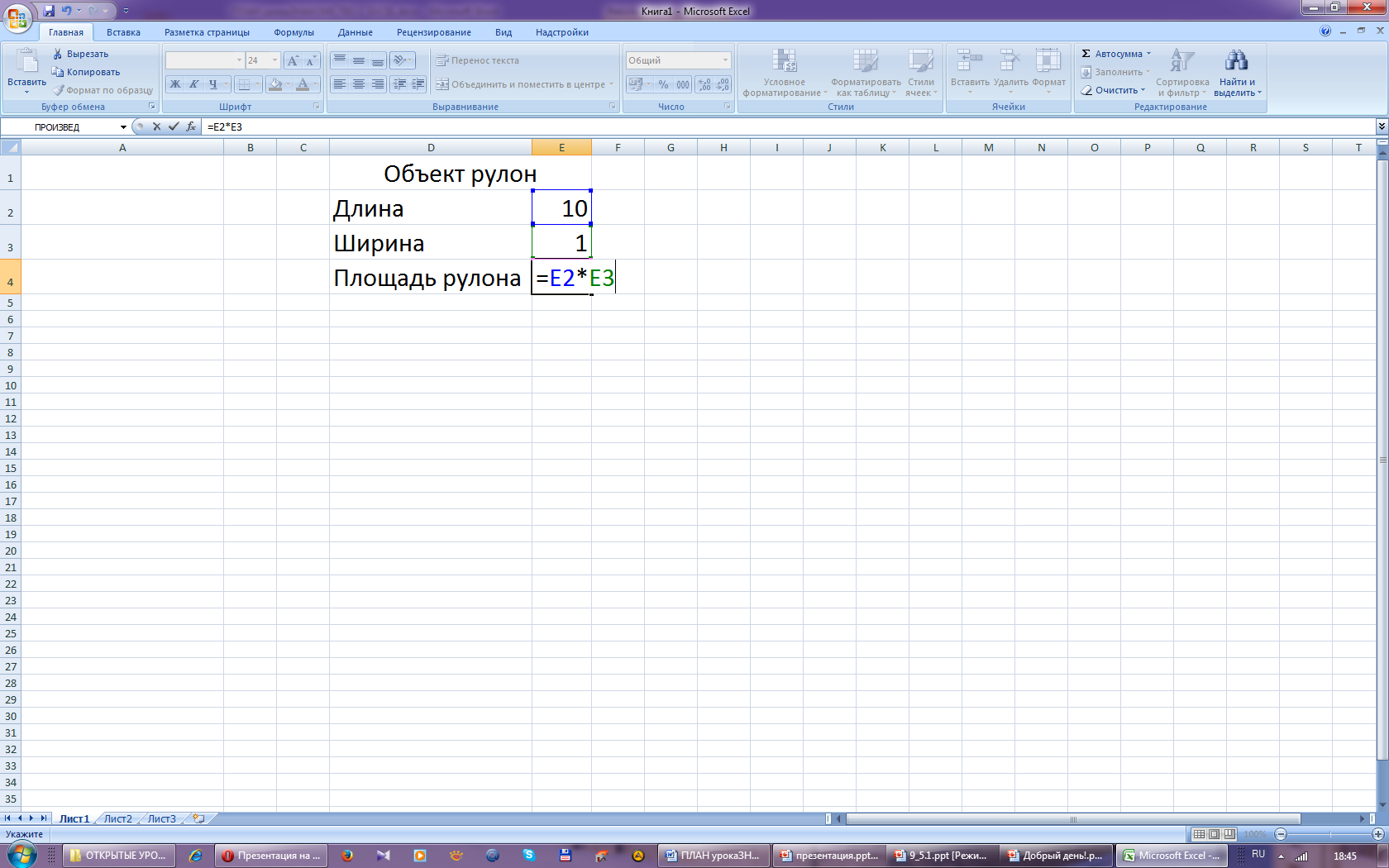 3)	 =B5/E4+1Дополнительное заданиеОформите таблицу по образцу: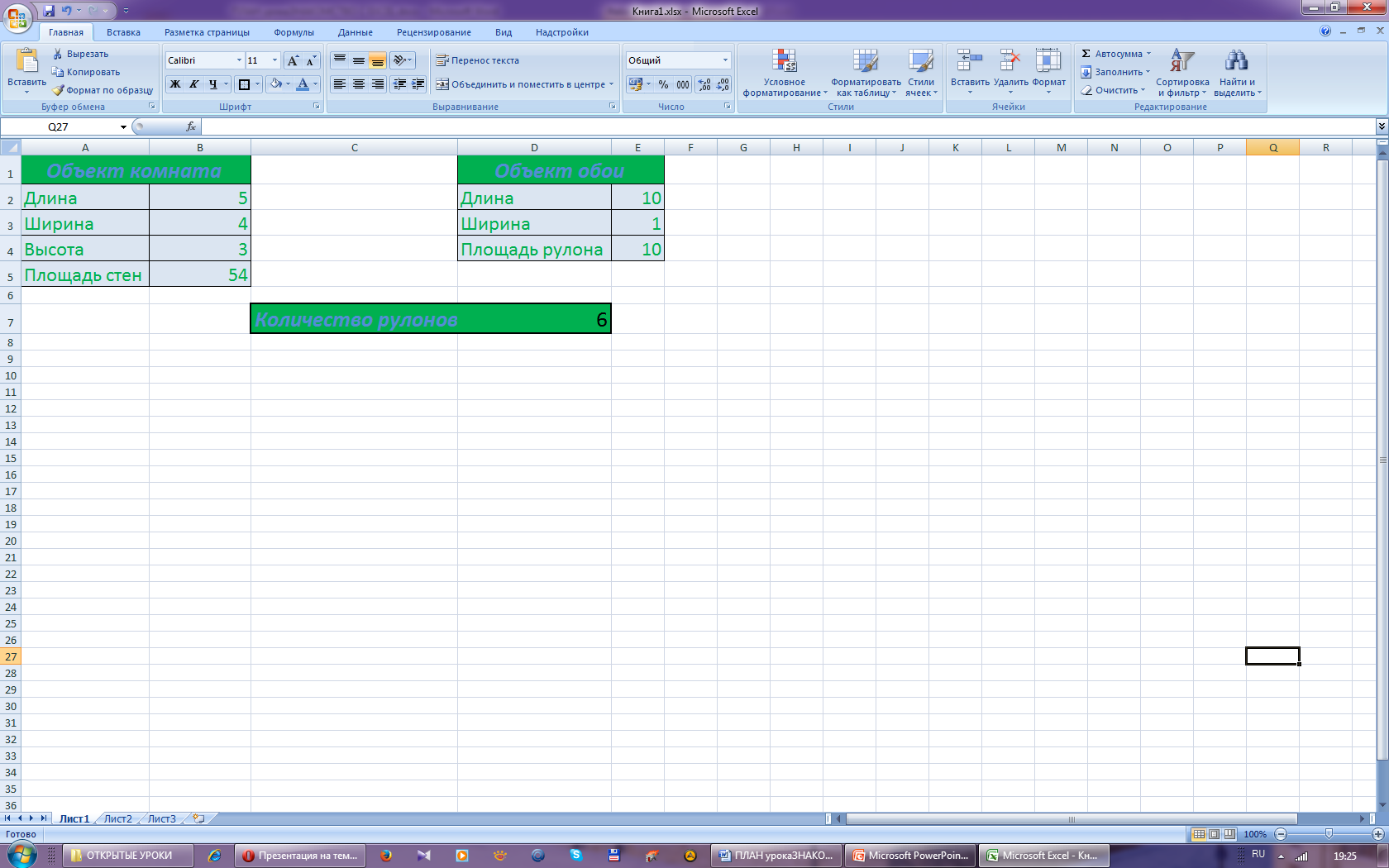 